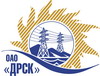 Открытое акционерное общество«Дальневосточная распределительная сетевая  компания»ПРОТОКОЛ рассмотрения  заявок участников ПРЕДМЕТ ЗАКУПКИ: открытый электронный запрос предложений № 419010 на право заключения Договора на выполнение работ для нужд филиала ОАО «ДРСК» «Амурские электрические сети» Ремонт ВЛ 10 кВ ПС Сергеевка Ф 14 (закупка 2606 повтор  раздела 1.1. ГКПЗ 2014 г.).Плановая стоимость:   1 441 000,0 руб. без учета НДС. Указание о проведении закупки от 21.08.2014 № 216.ПРИСУТСТВОВАЛИ: постоянно действующая Закупочная комиссия 2-го уровня.ВОПРОСЫ ЗАСЕДАНИЯ ЗАКУПОЧНОЙ КОМИССИИ:О признании предложений соответствующими условиям закупки.О предварительной ранжировке предложений участников закупки. О проведении переторжки.ВОПРОС 1 «О признании предложений соответствующими условиям закупки»РАССМАТРИВАЕМЫЕ ДОКУМЕНТЫ:Протокол процедуры вскрытия конвертов с заявками участников.Сводное заключение экспертов Моториной О.А., Селивонова А.В., Лаптева И.А.Предложения участников.ОТМЕТИЛИ:Предложения ООО "ЭлТК" г. Благовещенск, ООО "РУССТРОЙ" г. Москва, ООО «ЭЛМОНТ» г. Благовещенск признаются удовлетворяющими по существу условиям закупки. Предлагается принять данные предложения к дальнейшему рассмотрению. ВОПРОС 2 «О предварительной ранжировке предложений участников закупки»РАССМАТРИВАЕМЫЕ ДОКУМЕНТЫ:Протокол процедуры вскрытия конвертов с заявками участников.Сводное заключение экспертов Моториной О.А., Селивонова А.В., Лаптева И.А.Предложения участников.ОТМЕТИЛИ:В соответствии с критериями и процедурами оценки, изложенными в документации о закупке, предлагается ранжировать предложения следующим образом:ВОПРОС 3 «О проведении переторжки»ОТМЕТИЛИ:Учитывая результаты экспертизы предложений Участников закупки Закупочная комиссия полагает  целесообразным проведение переторжки.РЕШИЛИ:Признать предложения ООО "ЭлТК" г. Благовещенск, ООО "РУССТРОЙ" г. Москва, ООО «ЭЛМОНТ» г. Благовещенск соответствующими условиям закупки. Утвердить ранжировку предложений участников после поведения переторжки:1 место ООО "ЭлТК" г. Благовещенск2 место ООО "РУССТРОЙ" г. Москва3 место ООО «ЭЛМОНТ» г. БлаговещенскПровести переторжку.Пригласить к участию в переторжке следующих участников: ООО "ЭлТК" г. Благовещенск, ООО "РУССТРОЙ" г. Москва, ООО «ЭЛМОНТ» г. Благовещенск. Определить форму переторжки: заочная.Назначить переторжку на 29.10.2014  в 16:00 благовещенского времени.Место проведения переторжки: Торговая площадка Системы www.b2b-energo.ru.Техническому секретарю Закупочной комиссии уведомить участников, приглашенных к участию в переторжке о принятом комиссией решении.Ответственный секретарь Закупочной комиссии 2 уровня                               О.А.МоторинаТехнический секретарь Закупочной комиссии 2 уровня                                    О.В.Чувашова            №  624/УР-Рг. Благовещенск27 октября 2014 г.Место в ран-жировкеНаименование и адрес участникаЦена заявки, руб. Неценовая предпочтительность (в баллах от 3до 5)1ООО "ЭлТК" (675000, Россия, Амурская обл., г. Благовещенск, пер. Св. Иннокентия, д. 13 А)1 330 000,00 руб. (НДС не облагается)32ООО "РУССТРОЙ" (115477, г. Москва, ул. Деловая. д.11, корп.1, офис 220)1 334 933,05 руб. без НДС (1 575 221,0 руб. с НДС)33ООО "ЭЛМОНТ" (675000, Амурская область, г. Благовещенск, ул. Нагорная 19)1 440 000,00 руб. без НДС (1 699 200,0 руб. с НДС)3